HallKökSovrum 1 (sovrum numrerade från vänstervarv)Sovrum 2 (sovrum numrerade från vänstervarv)Sovrum 3 (sovrum numrerade från vänstervarv)Sovrum 4 (sovrum numrerade från vänstervarv)KlädkammareVardagsrum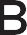 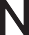 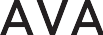 BadrumWCBalkong/UteplatsÖvre balkongTrappaHall övreYtterdörrGolvVäggarInredningSnickerierElinstallationerVentilationÖvrigtFönsterGolvVäggarInredningVitvarorSnickerierElinstallationerVentilationÖvrigtDörr/dörrfoderFönsterGolvVäggarInredningSnickerierElinstallationerVentilationÖvrigtDörr/dörrfoderFönsterGolvVäggarInredningSnickerierElinstallationerVentilationÖvrigtDörr/dörrfoderFönsterGolvVäggarInredningSnickerierElinstallationerVentilationÖvrigtDörr/dörrfoderFönsterGolvVäggarInredningSnickerierElinstallationerVentilationÖvrigtDörr/dörrfoderGolvVäggarSnickerierInredningÖvrigtBalkongdörrFönsterGolvVäggarSnickerierElinstallationerVentilationÖvrigtDörr/dörrfoderGolvVäggarInredningSnickerierElinstallationerVentilationToalettHandfatDusch/badTvättmaskin/ torktumlareÖvrigtRäckeGolvAvskiljande vägg (ev bullerglas)TräpanelPlattläggning (uteplats)FönsterRäckeGolvBullerglasTräpanelPlattläggning (uteplats)FönsterRäckeTrappstegVäggarListerGolvVäggarInredningSnickerierElinstallationerVentilationÖvrigt